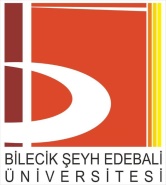 	STAJ ÜCRETLERİNE İŞSİZLİK FONU KATKISI BİLGİFORMU	3308 Sayılı Mesleki Eğitim Kanunun Geçici Madde 12 – (Ek: 2/12/2016 - 6764/48 md.): 2016-2017 eğitim ve öğretim yılı sonuna kadar uygulanmak üzere aday çırak ve çıraklar ile 18inci madde hükümleri uyarınca işletmelerde mesleki eğitim gören, staj ve ya tamamlayıcı eğitime devam eden öğrencilere, 25inci maddenin birinci fıkrası kapsamında yapılacak ödemeler asgari ücretin net tutarının yüzde otuzundan az olamaz. Ödenebilecek en az ücretin; yirmiden az personel çalıştıran işletmeler için üçte ikisi, yirmi ve üzerinde personel çalıştıran işletmeler için üçte biri, 25/8/1999 tarihli ve 4447 sayılı İşsizlik Sigortası Kanununun 53üncü maddesinin üçüncü fıkrasının (B) bendinin (h) alt bendi için ayrılan tutardan Devlet katkısı olarak ödenir.Bu form öğrenci ve firma tarafından karşılıklı imzalanarak, öğrencitarafından kendi Fakülte/ Yüksekokul/ Meslek Yüksekokuluna teslim edilecektir.Not: Kamu kurum ve kuruluşları bu kapsam dışındadır; Kamu kurum ve kuruluşlarında staj yapan öğrenciler için bu formun doldurulmasına gerek yoktur.Not: Staj Ücret ödemesi yapılmayacaksa alt kısım doldurulmayacaktır. Ücret ödemesi var ise alt kısımeksiksiz ve hatasız olarak doldurulacaktır.NOT: Söz konusu ödeme, özel işletmelere aktarım şeklinde yapılacağından, stajyer öğrenciye ücret ödendiğine dair banka dekontu staj bitiminde Güzel Sanatlar ve Tasarım Fakültesine elden ya da mail adresi (gstf@bilecik.edu.tr) yoluyla ulaştırılması gerekmektedir. Dekont göndermeyen işyerlerine ödeme yapılmayacaktır.STAJYER ÖĞRENCİ HAKKINDAKİ BİLGİLERSTAJYER ÖĞRENCİ HAKKINDAKİ BİLGİLERSTAJYER ÖĞRENCİ HAKKINDAKİ BİLGİLERSTAJYER ÖĞRENCİ HAKKINDAKİ BİLGİLERAdı SoyadıT.C. Kimlik NoÖğrenci NumarasıTelefonuBölümüAdresiDoğum TarihiAdresiStaj karşılığında firmadan ücret talep etmemekteyim.Öğrenci Adı-Soyadı İmza..... / ..... / 20.....Staj Karşılığında öğrenciye ücret ödemesi yapmayıp Üniversitenizden ilgili kanuna göre hak talep etmemekteyiz.Firma Kaşe-Yetkili Ad-Soyadı İmza..... / ..... / 20.....STAJYER YERİ HAKKINDAKİ BİLGİLERSTAJYER YERİ HAKKINDAKİ BİLGİLERSTAJYER YERİ HAKKINDAKİ BİLGİLERİşletme/Firma Vergi Noİşletme/Firma AdıFirmada Çalışan Personel Kişi SayısıFirma Telefon/FaksFirma AdresFirma Banka/Şubesi AdıFirma Banka IBAN NoTRTRStajyere Ödenecek ÜcretStaj Başlama ve Bitiş Tarihleri..... / ..... / 20.......... / ..... / 20.....Toplam Staj Gün SayısıStajyer Öğrenci Adı Soyadı İmzaFirma Kaşe İmza Tarih..... / ..... / 20.....Firma Kaşe İmza Tarih..... / ..... / 20.....